                          *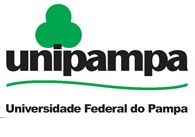 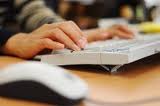 COORDENADORIA DE EDUCAÇÃO A DISTÂNCIACURSO** DE CAPACITAÇÃO EM POLITICAS PUBLICAS*** EDUCACIONAIS DA EDUCAÇÃO DE JOVENS E ADULTOS (EJA)– Educação à Distância (EaD) – 60 horasINSCRIÇÕES: 21 DE JUNHO A 06 DE JULHO DE 2011Formulário de InscriçãoNome:Curso/semestre ou Instituição/série em que leciona:RG/ UF/ Órgão expedidor/ Data de emissão:CPF:Endereço:Telefone para contatos:E-mail: